RIWAYAT HIDUPRISPA BOROALLO, dilahirkan pada tanggal 01 Mei 1994 di Kelurahan Lamunan, Kecamatan Makale, Kabupaten Tana Toraja. Putri pertama dari pasangan Aris Bara’ dan Paulina Sampe Turu’. Peneliti memulai jenjang pendidikan Sekolah Dasar pada tahun 2000 di SDN No. 101 Makale 4 dan tamat tahun 2006. Pada tahun itu juga, peneliti melanjutkan pendidikan ke SMP Kristen Makale Kabupaten Tana Toraja dan tamat pada tahun 2009, lalu melanjutkan pendidikan ke SMA Negeri 3 Makale Kabupaten Tana Toraja dan menyelesaikan pendidikan tahun 2012. Dengan izin Tuhan Yang Maha Esa, pada tahun 2012 peneliti kemudian melanjutkan pendidikan ke Perguruan Tinggi dan Puji Syukur peneliti berhasil diterima dan terdaftar sebagai mahasiswi di Universitas Negeri Makassar (UNM), Fakultas Ilmu Pendidikan, Jurusan Pendidikan Guru Sekolah Dasar (PGSD), program Strata 1 (S1) bertempat di UPP PGSD Makassar Fakultas Ilmu Pendidikan Universitas Negeri Makassar sampai sekarang.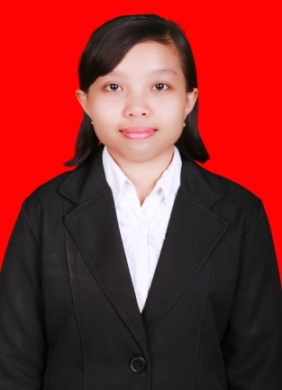 